Busto Arsizio, 28/11/2016Agli alunni delle classi   1FOGGETTO: variazione orarioSi comunica che il giorno mercoledì 30 novembre  2016    le lezioni  della classe  1F inizieranno  alle 10.15                                                                             Per la Dirigenza	                                                                Daniela Paludetto-------------------------------------------------------------------------------------------------------------------------   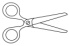 Da riconsegnare alla scuola  Nome  ……………………… Cognome ……………………….. Classe …….. dell’alunno/aSi comunica che il giorno mercoledì 30 novembre  2016    le lezioni  della classe  1F inizieranno  alle 10.15                                                                Firma di un genitore per presa visione                                                      --------------------------------------------------                                            	